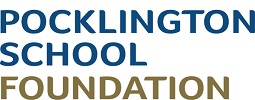 DutiesMajor Tasks:Detailed knowledge of the EYFS framework, including Early Learning Goals and the Pre-Prep CurriculumResponsibility for high standards of care and education of children in the Pre-School class.Lead a RWI/Big Maths group, including planning and activity (RWI), structuring it appropriately and changing focus at short notice to challenge all abilitiesComplete short, medium and long term planning for children in the Pre-School classLiaise effectively with parents and promote open communication between home and Pre-SchoolDevelop and prepare resources for learning activities, both in and outdoorsMonitor the children’s participation and progress through observation and assessmentMaintain and review records of children’s progressSupport and guide less experienced teaching assistants in the classroomPlanningPlan and prepare lessons with support from the Head of Pre-Prep, participating in all stages of the planning cycle, including in lesson planning, evaluating and adjusting lessons/work plansDevelop and prepare resources for learning activities in accordance with lesson plans and in response to pupil need.Teaching and LearningPlan and deliver a vibrant, play-based curriculum, which meets the needs of all children and follows the EYFS FrameworkMotivate and progress children’s learning by using clearly structured, interesting teaching and learning activities.Be aware of and support difference and ensure all pupils have equal access to opportunities to learn and develop.Promote and support the inclusion of all pupils, including those with specific needs, both in learning activities and within the classroom.Create a vibrant and stimulating learning environment, which provides opportunities for children to access all 7 areas of the EYFS curriculum, both in and outdoorsUse behaviour management strategies, in line with the school’s policy and procedures, to contribute to a purposeful learning environment and encourage pupils to interact and work co-operatively with others.Organise and safely manage the appropriate learning environment and resources.Promote and reinforce children’s self-esteem and independenceEncourage acceptance and integration of children with special needs, or from different cultures and/or with different first languageSupport the role of parents in pupils’ learning and lead meetings with parents to provide constructive feedback on pupil progress, achievement and behaviour, maintaining sensitivity and confidentiality at all times.Monitoring and AssessmentWith the support of the Head of Pre-Prep, monitor pupils’ progress through a range of assessment activities.Assess pupils’ responses to learning tasks and where appropriate, modify methods to meet individual and/or group needs.Assist in maintaining and analysing records of pupils’ progress.Complete regular observations of children and plan appropriate Next StepsComplete written reports of children’s progress, in line with the school’s report writing cycleSupervision and DevelopmentAssist teachers in offering mentoring support and guidance to other teaching assistants undertakingformal training.Support and guide other less experienced teaching assistants’ work in the classroom when requiredContribute to the overall ethos, work, and aims of the school by attending relevant meetings andcontributing to the development of policies and procedures within the school.Participate in staff meetings and training days/events as requested.Behavioural and PastoralRecognise and challenge any incidents of racism, bullying, harassment, victimisation and any form of abuse of equal opportunities, ensuring compliance with relevant school policies and procedures and making sure the individual/s involved understand it is unacceptable.Understand and implement school child protection procedures and comply with legal responsibilities.Assist in maintaining good discipline of children in the Pre-SchoolProvide support and assistance for children’s pastoral needs, for example, dressing, caring for sick, injured or distressed children.Provide physical support and maintain personal equipment used by the children at the school.Foster and maintain constructive and supportive relationships with parents/carers, exchanging appropriate information, facilitating their support for their child’s attendance, access and learning, and supporting home to school and community links.Maintain an up-to-date knowledge of the requirements of school policies e.g. Child Protection Policy, Behaviour, Anti-Bullying, Use of Force (Restraint) and Physical Contact, ICT and Cyberbullying, Equality and DiversitySupervise children in the playgroundProfessional Attributes and ExpectationsMaintain professional standards in demeanour and dressEstablish a fair, respectful and supportive relationship with pupils ensuring they achieve their potentialCommunicate effectively with, and be courteous towards, pupils, parents and colleaguesEvaluate teaching and whole school commitment through meeting the expectations of the annual Professional Review and Development scheme  Arrive to work in plenty of time before the beginning of the school day; begin and end all sessions promptlyTo meet all deadlines required e.g. Reporting and AssessmentTo attend parents’ evenings, Prize Giving, Open Days and other events as required by the Head of Prep SchoolTo uphold the School RulesAll staff must be familiar with the required actions and responsibilities in terms of safeguarding children and should be prepared to question unauthorised adults on the school siteThe above main duties are not exhaustive and may vary without changing the character of the job or level of responsibility.Person Specification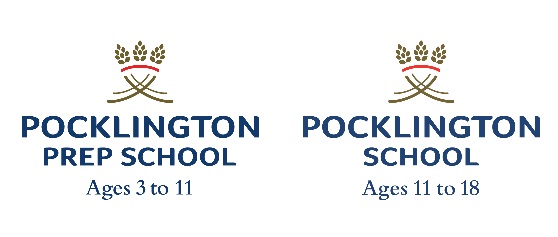 Essential criteriaDesirable criteriaHow measuredExperiencePreviously worked with Early Years ChildrenTrack record in delivering pupil successExperience of supervising or leading a teamApplication form and interviewEducation and TrainingRelevant Early Years QualificationCommitment to ongoing personal development and trainingNursery Teaching QualificationAwareness of EYFS standardsApplication formSkills and knowledgeGood communication skillsGood organisational skillsAbility to command respect of pupilsAbility to work within a team as well as independentlyApplication form and interviewPersonal attributesEnthusiasm Caring and open personalityWilling to work to support learningInterested in own professional developmentInitiative, innovation and enthusiasmWillingness to be fully involved in the life of the schoolAwareness of current thinking in educationFlexible approach to working environmentApplication form and interview